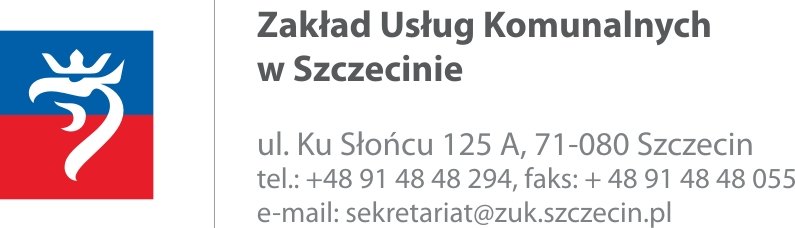 Szczecin, dnia 09.05.2024r.        Urząd Miasta Szczecin               	      Wydział Mieszkalnictwa   i Regulacji Stanów Prawnych Nieruchomości           pl. Armii Krajowej 1               70-456 SzczecinZnak sprawy: WIR.1513.20.2024.AB2024/05/09/2729Dotyczy: obciążenia służebnością gruntową przechodu i przejazdu działki nr 19 z obrębu 2049 położonej przy ul. Żyznej w Szczecinie		W odpowiedzi na Państwa pismo znak WMiRSPN-VI.6847.9.9.2024.AC z dnia 19.04.2024r. Zakład Usług Komunalnych informuje, co następuje:- w 2009 roku, w ramach kontraktu 200/PL/16/P/PE/016-13 Partia I „Budowa sieci kanalizacyjnej i wodociągowej dla lewobrzeżnej części Szczecina”- inwestor ZWiK, otwarty kanał deszczowy na działce nr 19 z obrębu 2049  został zabudowany na odcinku ok. 150 m – kD 900.- ruch ciężkiego sprzętu, związany z budową ,nie jest możliwy, ponieważ może spowodować uszkodzenie kolektora deszczowego Ø 900.Otrzymują:1/ Adresat2/ WIR/AB-a/a